АДМИНИСТРАЦИЯ  ВЕСЬЕГОНСКОГО МУНИЦИПАЛЬНОГО ОКРУГАТВЕРСКОЙ  ОБЛАСТИПОСТАНОВЛЕНИЕг. Весьегонск30.12.2020                                                                                                                                №669В соответствии с Порядком принятия решений  о разработке муниципальных программ, формирования, реализации и проведения оценки эффективности реализации муниципальных программ в Весьегонском муниципальном округе Тверской области, утвержденным постановлением Администрации Весьегонского муниципального округа от 30.12.2020 №651,п остановляю:1.Утвердить муниципальную  программу Весьегонского муниципального округа Тверской области«Развитиесферы транспорта и дорожной деятельности Весьегонского муниципального округа Тверской области» на 2021-2026годы(прилагается).2. Обнародовать настоящее постановление на информационных стендах Весьегонского муниципального округа Тверской области и разместить на официальном сайте АдминистрацииВесьегонского муниципального округа в информационно-телекоммуникационной сети Интернет.3.Настоящее постановление вступает в силу после его официального обнародованияи распространяется на правоотношения, возникшие с 01.01.2021 г.3.Контроль за выполнением настоящего постановления оставляю за собой.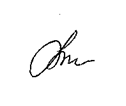 И.О. ГлавыВесьегонского муниципального округа                            А.А. ТихоновОб утверждении муниципальной программы Весьегонского муниципальногоокругаТверской области «Развитие сферы транспорта и дорожнойдеятельности Весьегонского муниципального округа Тверской области» на 2021-2026 годы.